DANH MỤC GIÁO TRÌNH, TÀI LIỆU GIẢNG DẠY(Ban hành theo Quyết định số …………………….  ngày ..… tháng ….. năm 20…  của Hiệu trưởng trường Cao đẳng Công nghệ Thủ Đức)Danh mục giáo trình, tài liệu giảng dạy:Tp.HCM, ngày …… tháng …… năm 20…   														TRƯỞNG KHOATRƯỜNG CAO ĐẲNG CÔNG NGHỆ  THỦ ĐỨCKHOA TIẾNG ANH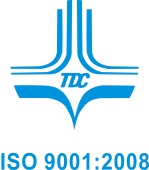 CỘNG HÒA XÃ HỘI CHỦ NGHĨA VIỆT NAMĐộc lập – Tự do – Hạnh phúcTên ngành, nghề đào tạo: TIẾNG ANHTên tiếng Anh:   EnglishMã ngành, nghề: 6220206          Trình độ: Cao đẳngSTTTên giáo trìnhTên giáo trìnhTên tác giảTên tác giảNhà xuất bản/Khoa chủ trìNhà xuất bản/Khoa chủ trìNăm xuất bản/Năm biên soạnNăm xuất bản/Năm biên soạnSử dụng cho học phần/Mã học phầnSử dụng cho học phần/Mã học phầnGet Ready for IELTS 
ListeningGet Ready for IELTS 
ListeningJane, S.Jane, S.CollinsCollins20122012Listening 1 CSC116161Listening 2CSC116162Listening 1 CSC116161Listening 2CSC116162Get Ready for IELTS 
SpeakingGet Ready for IELTS 
SpeakingRhona, S.Rhona, S.CollinsCollins20122012Speaking 1 CSC116171 Speaking 2CSC116172Speaking 1 CSC116171 Speaking 2CSC116172Get Ready for IELTS 
ReadingGet Ready for IELTS 
ReadingEls Van 
GeyteEls Van 
GeyteCollinsCollins20082008Reading 1 CSC116101 Reading 2 CSC116102Reading 1 CSC116101 Reading 2 CSC116102Get Ready for IELTS 
WritingGet Ready for IELTS 
WritingAish, F.
 & Tomlinson, J.Aish, F.
 & Tomlinson, J.CollinsCollins20122012Writing 1 CSC116111 Writing 2 CSC116112Writing 1 CSC116111 Writing 2 CSC116112English Pronunciation 
in UseEnglish Pronunciation 
in UseHancock 
M.Hancock 
M.CambridgeCambridge20122012Pronunciation CSC116180Pronunciation CSC116180The Business 2.0The Business 2.0J. Allison 
& 
P. 
EmmersonJ. Allison 
& 
P. 
EmmersonMacMillanMacMillan20132013Business English CNC116150Business English CNC116150Grammar for IELTSGrammar for IELTSD. Hopkins 
& P. CullenD. Hopkins 
& P. CullenCambridgeCambridge20072007Grammar 1 CSC116131 Grammar 2 CSC116132Grammar 1 CSC116131 Grammar 2 CSC116132English for 
PresentationsEnglish for 
Presentations
Grussendorf, M.
Grussendorf, M.OxfordOxford20102010English for Presentations TNC116080English for Presentations TNC116080English for Marketing 
& AdvertisingEnglish for Marketing 
& Advertising
Gore, S.
Gore, S.OxfordOxford20102010English for Marketing & Advertising CNC116200English for Marketing & Advertising CNC116200Cambridge English for 
Job-HuntingCambridge English for 
Job-HuntingColm, D.Colm, D.CambridgeCambridge20082008English for Interviews TNC116100English for Interviews TNC116100English for Customer 
CareEnglish for Customer 
CareRosemary, 
R.Rosemary, 
R.OxfordOxford20082008English for Customer Care CNC116240English for Customer Care CNC116240Business Letters for 
AllBusiness Letters for 
AllBertha J. 
NateropBertha J. 
NateropOxfordOxford20052005English for Business Correspondence CNC116160English for Business Correspondence CNC116160Phương Pháp Dịch 
Anh-ViệtPhương Pháp Dịch 
Anh-ViệtN. T. 
Chương 
& T. T. 
BạtN. T. 
Chương 
& T. T. 
BạtNXB TrẻNXB Trẻ20022002Basic Translation CSC116140Basic Translation CSC116140Collins Writing for 
IELTSCollins Writing for 
IELTSWilliams, A.Williams, A.CollinsCollins20142014Academic Writing CNC116260Academic Writing CNC116260Collins English for Exam, Practice Tests for IELTS 2Collins English for Exam, Practice Tests for IELTS 2Nhân Trí ViệtNhân Trí Việt20152015Language Competences CNC116270Language Competences CNC116270English for NegotiatingEnglish for NegotiatingC. Lafond, 
S. Vine 
& B. WelchC. Lafond, 
S. Vine 
& B. WelchOxfordOxford20102010English for Negotiating TNC116090English for Negotiating TNC116090English for Human ResourcesEnglish for Human ResourcesPledger, P.Pledger, P.Oxford University PressOxford University Press20072007English for Human Resources CNC116220English for Human Resources CNC116220English forSales and PurchasingEnglish forSales and PurchasingGutjahr, L. & Mahoney, SGutjahr, L. & Mahoney, SOxford UniversityPress.Oxford UniversityPress.20092009English for Sales and PurchasingCNC116250English for Sales and PurchasingCNC116250Giáo khoa căn bản môndịch Anh-Việt & Việt-AnhGiáo khoa căn bản môndịch Anh-Việt & Việt-AnhPhú, T.QPhú, T.QNhà xuất bản Đạihọc Quốc gia Tp.HCMNhà xuất bản Đạihọc Quốc gia Tp.HCM20012001Translation Practice CNC116210Translation Practice CNC116210The Business 2.0The Business 2.0J. Allison 
&  P. 
EmmersonJ. Allison 
&  P. 
EmmersonMacMillanMacMillan20132013Practice on Business English TNC116070Practice on Business English TNC116070